3GPP TSG-CT WG1 Meeting #126-e 	C1-206451Electronic meeting, 15-23 October 2020 											(was C1-206391)*** First change ***2	ReferencesThe following documents contain provisions which, through reference in this text, constitute provisions of the present document.-	References are either specific (identified by date of publication, edition number, version number, etc.) or non-specific.-	For a specific reference, subsequent revisions do not apply.-	For a non-specific reference, the latest version applies. In the case of a reference to a 3GPP document (including a GSM document), a non-specific reference implicitly refers to the latest version of that document in the same Release as the present document.[1]	3GPP TR 21.905: "Vocabulary for 3GPP Specifications".[2]	3GPP TS 23.501: "System Architecture for the 5G System; Stage 2".[3]	3GPP TS 23.502: "Procedures for the 5G System; Stage 2".[4]	3GPP TS 24.007: "Mobile radio interface signalling layer 3; General aspects".[5]	3GPP TS 24.501: "Non-Access-Stratum (NAS) protocol for 5G System (5GS); Stage 3".[5A]	3GPP TS 29.244: "Interface between the Control Plane and the User Plane nodes".[5B]	3GPP TS 29.512: "5G System; Session Management Policy Control Service; Stage 3".[6]	IEEE 802.1AB-2016: "IEEE Standard for Local and metropolitan area networks -- Station and Media Access Control Connectivity Discovery".[7]	IEEE 802.1Q-2018: "Standard for Local and metropolitan area networks--Bridges and Bridged Networks".[8]	Void[9]	IEEE 802.1Qcc-2018: "Standard for Local and metropolitan area networks - Bridges and Bridged Networks - Amendment: Stream Reservation Protocol (SRP) Enhancements and Performance Improvements".[10]	IEEE 802.1CB-2017: "IEEE Standard for Local and metropolitan area networks-Frame Replication and Elimination for Reliability".*** Next change ***4	GeneralFor time sensitive communication (TSC), a 5G system (5GS) can be integrated as a bridge in a time-sensitive networking (TSN) network (i.e. a TSN bridge).The device-side TSN translator (DS-TT) is deployed at the UE-side edge and the network-side TSN translator (NW-TT) is deployed at the network-side edge in order to interface with a TSN network while achieving transparency (see 3GPP TS 23.501 [2]). In addition, the TSN application function (TSN AF) is deployed to exchange TSN bridge information with the centralized network configuration (CNC) as defined in IEEE 802.1Qcc-2018 [9]. The TSN bridge information includes port management information and bridge management information. Port management information is related to Ethernet ports located in the DS-TT and NW-TT. Bridge management information is related to the NW-TT.In order to support TSN bridge information exchange between TSN AF and CNC, the DS-TT, NW-TT, and TSN AF support procedures for Ethernet port management and Bridge management. Clause 5 describes details of the elementary procedures between TSN AF and DS-TT for Ethernet port management. Clause 6 describes details of the elementary procedures between TSN AF and NW-TT for Ethernet port management (clause 6.2) and Bridge management (clause 6.3).*** Next change ***9.2	Ethernet port management listThe purpose of the Ethernet port management list information element is to transfer from the TSN AF to the DS-TT or NW-TT a list of operations related to Ethernet port management of the DS-TT or NW-TT to be performed at the DS-TT or NW-TT.The Ethernet port management list information element is coded as shown in figure 9.2.1, figure 9.2.2, figure 9.2.3, figure 9.2.4, figure 9.2.5, and table 9.2.1.The Ethernet port management list information element has a minimum length of 4 octets and a maximum length of 65535 octets.Figure 9.2.1: Ethernet port management list information elementFigure 9.2.2: Ethernet port management list contentsFigure 9.2.3: Operation for operation code set to "00000001"Figure 9.2.4: Operation for operation code set to "00000010", "00000100", or "00000101"Figure 9.2.5: Operation for operation code set to "00000011"Table 9.2.1: Ethernet port management list information element*** Next change ***9.5B	Bridge management listThe purpose of the Bridge management list information element is to transfer from the TSN AF to the NW-TT a list of operations related to Bridge management of the NW-TT to be performed at the NW-TT.The Bridge management list information element is coded as shown in figure 9.5B.1, figure 9.5B.2, figure 9.5B.3, figure 9.5B.4, figure 9.5B.5, and table 9.5B.1.The Bridge management list information element has a minimum length of 4 octets and a maximum length of 65534 octets.Figure 9.5B.1: Bridge management list information elementFigure 9.5B.2: Bridge management list contentsFigure 9.5B.3: Operation for operation code set to "00000001"Figure 9.5B.4: Operation for operation code set to "00000010", "00000100", or "00000101"Figure 9.5B.5: Operation for operation code set to "00000011"Table 9.5B.1: Bridge management list information element*** Next change ***9.6	Static filtering entriesThe purpose of the Static filtering entries information element is to convey Static filtering entries as defined in 3GPP TS 23.501 [2] table 5.28.3.1-2.The Static filtering entries information element is coded as shown in figure 9.6.1, figure 9.6.2 and table 9.6.1.The Static filtering entries information element has a minimum length of 3 octets.Figure 9.6.1: Static filtering entries information elementFigure 9.6.2: Static filtering entryTable 9.6.1: Static filtering entries*** Next change ***9.7	Traffic class tableThe purpose of the Traffic class table information element is to convey a traffic class table as defined in  802.1Q [7].The Traffic class table information element is coded as shown in figure 9.7.1, figure 9.7.2, figure 9.7.3, and table 9.7.1.The Traffic class table information element has a minimum length of 3 octets and a maximum length of 19 octets.Figure 9.7.1: Traffic class table information elementFigure 9.7.2: Traffic class table contentsFigure 9.7.3: Information for traffic classTable 9.7.1: Traffic class information*** Next change ***9.8	Stream filter instance tableThe purpose of the Stream filter instance table information element is to convey a Stream filter instance table as defined 3GPP TS 23.501 [2] table 5.28.3.1-1.The Stream filter instance table information element is coded as shown in figure 9.8.1, figure 9.8.2, figure 9.8.3, figure 9.8.4, figure 9.8.5, and table 9.8.1.The Stream filter instance table is a type 6 information element with a minimum length of 3 octets.Figure 9.8.1: Stream filter instance table information elementFigure 9.8.2: Stream filter instanceFigure 9.8.3: tsnStreamIdParameters for tsnStreamIdIdentificationType = 00-80-C2 01Figure 9.8.4: tsnStreamIdParameters for tsnStreamIdIdentificationType = 00-80-C2 02Figure 9.8.5: tsnStreamIdParameters for tsnStreamIdIdentificationType = 00-80-C2 03Table 9.8.1: Stream filter instance table*** Next change ***9.9	Stream gate instance tableThe purpose of the Stream gate instance table information element is to convey a Stream gate instance table as defined in 3GPP TS 23.501 [2] table 5.28.3.1-1.The Stream gate instance table information element is coded as shown in figure 9.9.1, figure 9.9.2, and table 9.9.1.The Stream gate instance table is a type 6 information element with a minimum length of 3 octets.Figure 9.9.1: Stream gate instance table information elementFigure 9.9.2: Stream gate instanceTable 9.9.1: Stream gate instance table*** Next change ***9.10	DS-TT port neighbor discovery configuration for DS-TT portsThe purpose of the DS-TT port neighbor discovery configuration for DS-TT ports information element is to convey DS-TT port neighbor discovery configuration for DS-TT ports as defined in 3GPP TS 23.501 [2] table 5.28.3.1-2.The DS-TT port neighbor discovery configuration for DS-TT ports information element is coded as shown in figure 9.10.1, figure 9.10.2 and table 9.10.1.The DS-TT port neighbor discovery configuration for DS-TT ports information element has a minimum length of 3 octets.Figure 9.10.1: DS-TT port neighbor discovery configuration for DS-TT ports information elementFigure 9.10.2: DS-TT port neighbor discovery configuration for DS-TT ports instanceTable 9.10.1: DS-TT port neighbor discovery configuration for DS-TT ports*** Next change ***9.11	Discovered neighbor information for DS-TT portsThe purpose of the Discovered neighbor information for DS-TT ports information element is to convey Discovered neighbor information for DS-TT ports as defined in 3GPP TS 23.501 [2] table 5.28.3.1-2.The Discovered neighbor information for DS-TT ports information element is coded as shown in figure 9.11.1, figure 9.11.2 and table 9.11.1.The Neighbor discovery information information element has a minimum length of 3 octets.Figure 9.11.1: Discovered neighbor information for DS-TT ports information elementFigure 9.11.2: Discovered neighbor information for DS-TT ports instanceTable 9.11.1: Discovered neighbor information for DS-TT ports*** End change ***CR-Form-v12.0CR-Form-v12.0CR-Form-v12.0CR-Form-v12.0CR-Form-v12.0CR-Form-v12.0CR-Form-v12.0CR-Form-v12.0CR-Form-v12.0CHANGE REQUESTCHANGE REQUESTCHANGE REQUESTCHANGE REQUESTCHANGE REQUESTCHANGE REQUESTCHANGE REQUESTCHANGE REQUESTCHANGE REQUEST24.519CR0020rev1Current version:16.2.0For HELP on using this form: comprehensive instructions can be found at 
http://www.3gpp.org/Change-Requests.For HELP on using this form: comprehensive instructions can be found at 
http://www.3gpp.org/Change-Requests.For HELP on using this form: comprehensive instructions can be found at 
http://www.3gpp.org/Change-Requests.For HELP on using this form: comprehensive instructions can be found at 
http://www.3gpp.org/Change-Requests.For HELP on using this form: comprehensive instructions can be found at 
http://www.3gpp.org/Change-Requests.For HELP on using this form: comprehensive instructions can be found at 
http://www.3gpp.org/Change-Requests.For HELP on using this form: comprehensive instructions can be found at 
http://www.3gpp.org/Change-Requests.For HELP on using this form: comprehensive instructions can be found at 
http://www.3gpp.org/Change-Requests.For HELP on using this form: comprehensive instructions can be found at 
http://www.3gpp.org/Change-Requests.Proposed change affects:UICC appsMERadio Access NetworkCore NetworkxTitle:	Bridge name and Chassis ID no more neededBridge name and Chassis ID no more neededBridge name and Chassis ID no more neededBridge name and Chassis ID no more neededBridge name and Chassis ID no more neededBridge name and Chassis ID no more neededBridge name and Chassis ID no more neededBridge name and Chassis ID no more neededBridge name and Chassis ID no more neededBridge name and Chassis ID no more neededSource to WG:Intel, Nokia, Nokia Shanghai Bell, ZTEIntel, Nokia, Nokia Shanghai Bell, ZTEIntel, Nokia, Nokia Shanghai Bell, ZTEIntel, Nokia, Nokia Shanghai Bell, ZTEIntel, Nokia, Nokia Shanghai Bell, ZTEIntel, Nokia, Nokia Shanghai Bell, ZTEIntel, Nokia, Nokia Shanghai Bell, ZTEIntel, Nokia, Nokia Shanghai Bell, ZTEIntel, Nokia, Nokia Shanghai Bell, ZTEIntel, Nokia, Nokia Shanghai Bell, ZTESource to TSG:C1C1C1C1C1C1C1C1C1C1Work item code:Vertical_LANVertical_LANVertical_LANVertical_LANVertical_LANDate:Date:Date:2020-10-10Category:FRelease:Release:Release:Rel-16Use one of the following categories:
F  (correction)
A  (mirror corresponding to a change in an earlier release)
B  (addition of feature), 
C  (functional modification of feature)
D  (editorial modification)Detailed explanations of the above categories can
be found in 3GPP TR 21.900.Use one of the following categories:
F  (correction)
A  (mirror corresponding to a change in an earlier release)
B  (addition of feature), 
C  (functional modification of feature)
D  (editorial modification)Detailed explanations of the above categories can
be found in 3GPP TR 21.900.Use one of the following categories:
F  (correction)
A  (mirror corresponding to a change in an earlier release)
B  (addition of feature), 
C  (functional modification of feature)
D  (editorial modification)Detailed explanations of the above categories can
be found in 3GPP TR 21.900.Use one of the following categories:
F  (correction)
A  (mirror corresponding to a change in an earlier release)
B  (addition of feature), 
C  (functional modification of feature)
D  (editorial modification)Detailed explanations of the above categories can
be found in 3GPP TR 21.900.Use one of the following categories:
F  (correction)
A  (mirror corresponding to a change in an earlier release)
B  (addition of feature), 
C  (functional modification of feature)
D  (editorial modification)Detailed explanations of the above categories can
be found in 3GPP TR 21.900.Use one of the following categories:
F  (correction)
A  (mirror corresponding to a change in an earlier release)
B  (addition of feature), 
C  (functional modification of feature)
D  (editorial modification)Detailed explanations of the above categories can
be found in 3GPP TR 21.900.Use one of the following categories:
F  (correction)
A  (mirror corresponding to a change in an earlier release)
B  (addition of feature), 
C  (functional modification of feature)
D  (editorial modification)Detailed explanations of the above categories can
be found in 3GPP TR 21.900.Use one of the following categories:
F  (correction)
A  (mirror corresponding to a change in an earlier release)
B  (addition of feature), 
C  (functional modification of feature)
D  (editorial modification)Detailed explanations of the above categories can
be found in 3GPP TR 21.900.Use one of the following releases:
Rel-8	(Release 8)
Rel-9	(Release 9)
Rel-10	(Release 10)
Rel-11	(Release 11)
Rel-12	(Release 12)
Rel-13	(Release 13)
Rel-14	(Release 14)
Rel-15	(Release 15)
Rel-16	(Release 16)Use one of the following releases:
Rel-8	(Release 8)
Rel-9	(Release 9)
Rel-10	(Release 10)
Rel-11	(Release 11)
Rel-12	(Release 12)
Rel-13	(Release 13)
Rel-14	(Release 14)
Rel-15	(Release 15)
Rel-16	(Release 16)Reason for change:Reason for change:SA2 has agreed to remove Chassis ID from the BMIC (see TS 23.501 CR 2446, S2-2005890).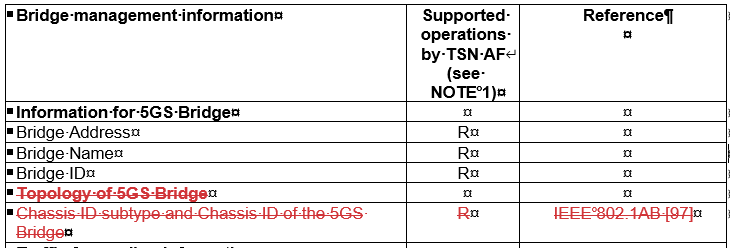 SA2 has also agreed to remove Bridge name from the the BMIC (see TS 23.501 CR 2435, S2-2005608).CR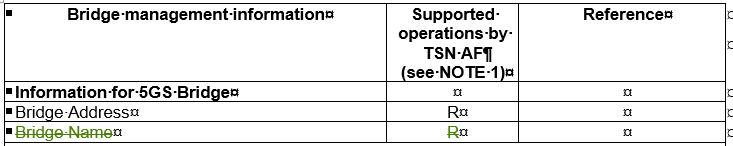 Finally, SA2 has updated several IEEE specification references with the correct syntax according to the IEEE LS (see TS 23.501 CR 2446, S2-2005890).Accordingly, this CR proposes to remove Chassis ID subtype, Chassis ID and Bridge name from Bridge management list. Additionally, the IEEE references are updated with the correct syntax as outlined in the IEEE LS.SA2 has agreed to remove Chassis ID from the BMIC (see TS 23.501 CR 2446, S2-2005890).SA2 has also agreed to remove Bridge name from the the BMIC (see TS 23.501 CR 2435, S2-2005608).CRFinally, SA2 has updated several IEEE specification references with the correct syntax according to the IEEE LS (see TS 23.501 CR 2446, S2-2005890).Accordingly, this CR proposes to remove Chassis ID subtype, Chassis ID and Bridge name from Bridge management list. Additionally, the IEEE references are updated with the correct syntax as outlined in the IEEE LS.SA2 has agreed to remove Chassis ID from the BMIC (see TS 23.501 CR 2446, S2-2005890).SA2 has also agreed to remove Bridge name from the the BMIC (see TS 23.501 CR 2435, S2-2005608).CRFinally, SA2 has updated several IEEE specification references with the correct syntax according to the IEEE LS (see TS 23.501 CR 2446, S2-2005890).Accordingly, this CR proposes to remove Chassis ID subtype, Chassis ID and Bridge name from Bridge management list. Additionally, the IEEE references are updated with the correct syntax as outlined in the IEEE LS.SA2 has agreed to remove Chassis ID from the BMIC (see TS 23.501 CR 2446, S2-2005890).SA2 has also agreed to remove Bridge name from the the BMIC (see TS 23.501 CR 2435, S2-2005608).CRFinally, SA2 has updated several IEEE specification references with the correct syntax according to the IEEE LS (see TS 23.501 CR 2446, S2-2005890).Accordingly, this CR proposes to remove Chassis ID subtype, Chassis ID and Bridge name from Bridge management list. Additionally, the IEEE references are updated with the correct syntax as outlined in the IEEE LS.SA2 has agreed to remove Chassis ID from the BMIC (see TS 23.501 CR 2446, S2-2005890).SA2 has also agreed to remove Bridge name from the the BMIC (see TS 23.501 CR 2435, S2-2005608).CRFinally, SA2 has updated several IEEE specification references with the correct syntax according to the IEEE LS (see TS 23.501 CR 2446, S2-2005890).Accordingly, this CR proposes to remove Chassis ID subtype, Chassis ID and Bridge name from Bridge management list. Additionally, the IEEE references are updated with the correct syntax as outlined in the IEEE LS.SA2 has agreed to remove Chassis ID from the BMIC (see TS 23.501 CR 2446, S2-2005890).SA2 has also agreed to remove Bridge name from the the BMIC (see TS 23.501 CR 2435, S2-2005608).CRFinally, SA2 has updated several IEEE specification references with the correct syntax according to the IEEE LS (see TS 23.501 CR 2446, S2-2005890).Accordingly, this CR proposes to remove Chassis ID subtype, Chassis ID and Bridge name from Bridge management list. Additionally, the IEEE references are updated with the correct syntax as outlined in the IEEE LS.SA2 has agreed to remove Chassis ID from the BMIC (see TS 23.501 CR 2446, S2-2005890).SA2 has also agreed to remove Bridge name from the the BMIC (see TS 23.501 CR 2435, S2-2005608).CRFinally, SA2 has updated several IEEE specification references with the correct syntax according to the IEEE LS (see TS 23.501 CR 2446, S2-2005890).Accordingly, this CR proposes to remove Chassis ID subtype, Chassis ID and Bridge name from Bridge management list. Additionally, the IEEE references are updated with the correct syntax as outlined in the IEEE LS.SA2 has agreed to remove Chassis ID from the BMIC (see TS 23.501 CR 2446, S2-2005890).SA2 has also agreed to remove Bridge name from the the BMIC (see TS 23.501 CR 2435, S2-2005608).CRFinally, SA2 has updated several IEEE specification references with the correct syntax according to the IEEE LS (see TS 23.501 CR 2446, S2-2005890).Accordingly, this CR proposes to remove Chassis ID subtype, Chassis ID and Bridge name from Bridge management list. Additionally, the IEEE references are updated with the correct syntax as outlined in the IEEE LS.SA2 has agreed to remove Chassis ID from the BMIC (see TS 23.501 CR 2446, S2-2005890).SA2 has also agreed to remove Bridge name from the the BMIC (see TS 23.501 CR 2435, S2-2005608).CRFinally, SA2 has updated several IEEE specification references with the correct syntax according to the IEEE LS (see TS 23.501 CR 2446, S2-2005890).Accordingly, this CR proposes to remove Chassis ID subtype, Chassis ID and Bridge name from Bridge management list. Additionally, the IEEE references are updated with the correct syntax as outlined in the IEEE LS.PROPOSESPROPOSESSummary of change:Summary of change:remove Chassis ID subtype, Chassis ID and Bridge name from Bridge management listUpdate IEEE standard referencesremove Chassis ID subtype, Chassis ID and Bridge name from Bridge management listUpdate IEEE standard referencesremove Chassis ID subtype, Chassis ID and Bridge name from Bridge management listUpdate IEEE standard referencesremove Chassis ID subtype, Chassis ID and Bridge name from Bridge management listUpdate IEEE standard referencesremove Chassis ID subtype, Chassis ID and Bridge name from Bridge management listUpdate IEEE standard referencesremove Chassis ID subtype, Chassis ID and Bridge name from Bridge management listUpdate IEEE standard referencesremove Chassis ID subtype, Chassis ID and Bridge name from Bridge management listUpdate IEEE standard referencesremove Chassis ID subtype, Chassis ID and Bridge name from Bridge management listUpdate IEEE standard referencesremove Chassis ID subtype, Chassis ID and Bridge name from Bridge management listUpdate IEEE standard referencesConsequences if not approved:Consequences if not approved:Stage3 not aligned with stage2 regarding support of Chassis ID subtype, Chassis ID and Bridge name.Stage3 not aligned with stage2 regarding support of Chassis ID subtype, Chassis ID and Bridge name.Stage3 not aligned with stage2 regarding support of Chassis ID subtype, Chassis ID and Bridge name.Stage3 not aligned with stage2 regarding support of Chassis ID subtype, Chassis ID and Bridge name.Stage3 not aligned with stage2 regarding support of Chassis ID subtype, Chassis ID and Bridge name.Stage3 not aligned with stage2 regarding support of Chassis ID subtype, Chassis ID and Bridge name.Stage3 not aligned with stage2 regarding support of Chassis ID subtype, Chassis ID and Bridge name.Stage3 not aligned with stage2 regarding support of Chassis ID subtype, Chassis ID and Bridge name.Stage3 not aligned with stage2 regarding support of Chassis ID subtype, Chassis ID and Bridge name.Clauses affected:Clauses affected:2, 4, 9.2, 9.5B, 9.6, 9.7, 9.8, 9.9, 9.10, 9.112, 4, 9.2, 9.5B, 9.6, 9.7, 9.8, 9.9, 9.10, 9.112, 4, 9.2, 9.5B, 9.6, 9.7, 9.8, 9.9, 9.10, 9.112, 4, 9.2, 9.5B, 9.6, 9.7, 9.8, 9.9, 9.10, 9.112, 4, 9.2, 9.5B, 9.6, 9.7, 9.8, 9.9, 9.10, 9.112, 4, 9.2, 9.5B, 9.6, 9.7, 9.8, 9.9, 9.10, 9.112, 4, 9.2, 9.5B, 9.6, 9.7, 9.8, 9.9, 9.10, 9.112, 4, 9.2, 9.5B, 9.6, 9.7, 9.8, 9.9, 9.10, 9.112, 4, 9.2, 9.5B, 9.6, 9.7, 9.8, 9.9, 9.10, 9.11YNOther specsOther specsX Other core specifications	 Other core specifications	 Other core specifications	 Other core specifications	TS/TR ... CR ... TS/TR ... CR ... TS/TR ... CR ... affected:affected:X Test specifications Test specifications Test specifications Test specificationsTS/TR ... CR ... TS/TR ... CR ... TS/TR ... CR ... (show related CRs)(show related CRs)X O&M Specifications O&M Specifications O&M Specifications O&M SpecificationsTS/TR ... CR ... TS/TR ... CR ... TS/TR ... CR ... Other comments:Other comments:This CR's revision history:This CR's revision history:Rev1Update cover sheet according to the official templateAdded additional co-signerAdded notes for the code points that are now marked as spareRev1Update cover sheet according to the official templateAdded additional co-signerAdded notes for the code points that are now marked as spareRev1Update cover sheet according to the official templateAdded additional co-signerAdded notes for the code points that are now marked as spareRev1Update cover sheet according to the official templateAdded additional co-signerAdded notes for the code points that are now marked as spareRev1Update cover sheet according to the official templateAdded additional co-signerAdded notes for the code points that are now marked as spareRev1Update cover sheet according to the official templateAdded additional co-signerAdded notes for the code points that are now marked as spareRev1Update cover sheet according to the official templateAdded additional co-signerAdded notes for the code points that are now marked as spareRev1Update cover sheet according to the official templateAdded additional co-signerAdded notes for the code points that are now marked as spareRev1Update cover sheet according to the official templateAdded additional co-signerAdded notes for the code points that are now marked as spare87654321Ethernet port management list IEIEthernet port management list IEIEthernet port management list IEIEthernet port management list IEIEthernet port management list IEIEthernet port management list IEIEthernet port management list IEIEthernet port management list IEIoctet 1Length of Ethernet port management list contentsLength of Ethernet port management list contentsLength of Ethernet port management list contentsLength of Ethernet port management list contentsLength of Ethernet port management list contentsLength of Ethernet port management list contentsLength of Ethernet port management list contentsLength of Ethernet port management list contentsoctet 2octet 3Ethernet port management list contentsEthernet port management list contentsEthernet port management list contentsEthernet port management list contentsEthernet port management list contentsEthernet port management list contentsEthernet port management list contentsEthernet port management list contentsoctet 4octet z87654321Operation 1Operation 1Operation 1Operation 1Operation 1Operation 1Operation 1Operation 1octet 4octet aOperation 2Operation 2Operation 2Operation 2Operation 2Operation 2Operation 2Operation 2octet a+1*octet b*……………………octet b+1*…octet c*Operation NOperation NOperation NOperation NOperation NOperation NOperation NOperation Noctet c+1*octet z*87654321Operation codeOperation codeOperation codeOperation codeOperation codeOperation codeOperation codeOperation codeoctet d87654321Operation codeOperation codeOperation codeOperation codeOperation codeOperation codeOperation codeOperation codeoctet dEthernet port parameter nameEthernet port parameter nameEthernet port parameter nameEthernet port parameter nameEthernet port parameter nameEthernet port parameter nameEthernet port parameter nameEthernet port parameter nameoctet d+1octet d+287654321Operation codeOperation codeOperation codeOperation codeOperation codeOperation codeOperation codeOperation codeoctet dEthernet port parameter nameEthernet port parameter nameEthernet port parameter nameEthernet port parameter nameEthernet port parameter nameEthernet port parameter nameEthernet port parameter nameEthernet port parameter nameoctet d+1octet d+2Length of Ethernet port parameter valueLength of Ethernet port parameter valueLength of Ethernet port parameter valueLength of Ethernet port parameter valueLength of Ethernet port parameter valueLength of Ethernet port parameter valueLength of Ethernet port parameter valueLength of Ethernet port parameter valueoctet d+3
octet d+4Ethernet port parameter valueEthernet port parameter valueEthernet port parameter valueEthernet port parameter valueEthernet port parameter valueEthernet port parameter valueEthernet port parameter valueEthernet port parameter valueoctet d+5octet eValue part of the Ethernet port management list information element (octets 4 to z)The value part of the Ethernet port management list information element consists of one or several operations.OperationOperation code (octet d)Bits8 7 6 5 4 3 2 10 0 0 0 0 0 0 0	Reserved0 0 0 0 0 0 0 1	Get capabilities0 0 0 0 0 0 1 0	Read parameter0 0 0 0 0 0 1 1	Set parameter0 0 0 0 0 1 0 0	Subscribe-notify for parameter0 0 0 0 0 1 0 1	Unsubscribe for parameterAll other values are spare.Ethernet port parameter name (octets d+1 to d+2)This field contains the name of the Ethernet port parameter to which the operation applies, encoded as follows:-	0000H Reserved;-	0001H txPropagationDelay;-	0002H Traffic class table;-	0003H GateEnabled;-	0004H AdminBaseTime;-	0005H AdminControlListLength;-	0006H AdminControlList;-	0007H AdminCycleTime;-	0008H Tick granularity;-	0009H	to				Spare-	003FH-	0040H lldpV2PortConfigAdminStatusV2;-	0041H lldpV2LocChassisIdSubtype;-	0042H lldpV2LocChassisId;-	0043H lldpV2MessageTxInterval;-	0044H lldpV2MessageTxHoldMultiplier;-	0045H	to				Spare-	005FH-	0060H lldpV2LocPortIdSubtype;-	0061H lldpV2LocPortId;-	0062H	to				Spare-	009FH-	00A0H lldpV2RemChassisIdSubtype;-	00A1H lldpV2RemChassisId;-	00A2H lldpV2RemPortIdSubtype;-	00A3H lldpV2RemPortId;-	00A4H lldpTTL;-	00A5H	to				Spare-	00DFH-	00E0H Stream filter instance table-	00E1H Stream gate instance table-	00E2H	to				Spare-	7FFFH-	8000H	to				Reserved for deployment specific parameters-	FFFFHLength of Ethernet port parameter value (octets d+3 to d+4)This field contains the binary encoding of the length of the Ethernet port parameter valueEthernet port parameter value (octet d+5 to e)This field contains the value to be set for the Ethernet port parameter.When the Ethernet port parameter name indicates txPropagationDelay, the Ethernet port parameter value field contains the binary representation of the txPropagationDelay as defined in  802.1Qcc [9], expressed in unit of nanoseconds and multiplied by 216, with the LSB bit included in bit 1 of the first octet. If the txPropagationDelay is too big to be represented, all bits of the Ethernet port parameter value field shall be coded as "1" except the MSB bit. The length of Ethernet port parameter value indicates a value of 8.When the Ethernet port parameter name indicates Traffic class table, the Ethernet port parameter value field contains the traffic class table as defined in  802.1Q [7], encoded as the value part of the Traffic class information element as specified in clause 9.7.When the Ethernet port parameter name indicates GateEnabled, the Ethernet port parameter value field contains the value of GateEnabled as defined in  802.1Q [7], with a Boolean value of FALSE encoded as "00000000" and a Boolean value of TRUE encoded as "00000001". The length of Ethernet port parameter value field indicates a value of 1.When the Ethernet port parameter name indicates AdminBaseTime, the Ethernet port parameter value field contains the value of the administrative base time as specified in  802.1Q [7]. The length of Ethernet port parameter value field indicates a value of 10.When the Ethernet port parameter name indicates AdminControlListLength, the Ethernet port parameter value field contains the value of the AdminControlListLength as specified in  802.1Q [7]. The length of Ethernet port parameter value field indicates a value of 2.When the Ethernet port parameter name indicates AdminControlList, the Ethernet port parameter value field contains the concatenation of AdminControlListLength entries, each encoded as a GateControlEntry as specified in  802.1Q [7].When the Ethernet port parameter name indicates AdminCycleTime, the Ethernet port parameter value field contains the value of the AdminCycleTime as specified in  802.1Q [7]. The length of Ethernet port parameter value field indicates a value of 8.When the Ethernet port parameter name indicates Tick granularity, the Ethernet port parameter value field contains the value of the Tick granularity as specified in  802.1Q [7]. The length of Ethernet port parameter value field indicates a value of 4.When the Ethernet port parameter name indicates lldpV2PortConfigAdminStatusV2, the Ethernet port parameter value field contains values of lldpV2PortConfigAdminStatusV2 as specified in  802.1AB [6] clause 9.2.5.1 with value of txOnly encoded as 01H, rxOnly encoded as 02H, txAndRx encoded as 03H, and disabled encoded as 04H. The length of Ethernet port parameter value field indicates a value of 1.When the Ethernet port parameter name indicates lldpV2LocChassisIdSubtype, the Ethernet port parameter value field contains values of lldpV2LocChassisIdSubtype as specified in  802.1AB [6] clause 8.5.2.2. The length of Ethernet port parameter value field indicates a value of 1.When the Ethernet port parameter name indicates lldpV2LocChassisId, the Ethernet port parameter value field contains values of lldpV2LocChassisId in the form of an octet string as specified in  802.1AB [6] clause 8.5.2.3. The length of Ethernet port parameter value field indicates the length of the octet string with a maximum value of 255.When the Ethernet port parameter name indicates lldpV2MessageTxInterval, the Ethernet port parameter value field contains the value of lldpV2MessageTxInterval as specified in  802.1AB [6] table 11-2. The length of Ethernet port parameter value field indicates a value of 2.When the Ethernet port parameter name indicates lldpV2MessageTxHoldMultiplier, the Ethernet port parameter value field contains the value of lldpV2MessageTxHoldMultiplier as specified in  802.1AB [6] table 11-2. The length of Ethernet port parameter value field indicates a value of 1.When the Ethernet port parameter name indicates lldpV2LocPortIdSubtype, the Ethernet port parameter value field contains values of lldpV2LocPortIdSubtype as specified in  802.1AB [6] clause 8.5.3.2. The length of Ethernet port parameter value field indicates a value of 1.When the Ethernet port parameter name indicates lldpV2LocPortId, the Ethernet port parameter value field contains values of lldpV2LocPortId in the form of an octet string as specified in  802.1AB [6] clause 8.5.3.3. The length of Ethernet port parameter value field indicates the length of the octet string with a maximum value of 255.When the Ethernet port parameter name indicates lldpV2RemChassisIdSubtype, the Ethernet port parameter value field contains values of lldpV2RemChassisIdSubtype as specified in  802.1AB [6] clause 8.5.2.2. The length of Ethernet port parameter value field indicates a value of 1.When the Ethernet port parameter name indicates lldpV2RemChassisId, the Ethernet port parameter value field contains values of lldpV2RemChassisId in the form of an octet string as specified in  802.1AB [6] clause 8.5.2.3. The length of Ethernet port parameter value field indicates the length of the octet string with a maximum value of 255.When the Ethernet port parameter name indicates lldpV2RemPortIdSubtype, the Ethernet port parameter value field contains values of lldpV2RemPortIdSubtype as specified in  802.1AB [6] clause 8.5.3.2. The length of Ethernet port parameter value field indicates a value of 1.When the Ethernet port parameter name indicates lldpV2RemPortId, the Ethernet port parameter value field contains values of lldpV2RemPortId in the form of an octet string as specified in  802.1AB [6] clause 8.5.3.3. The length of Ethernet port parameter value field indicates the length of the octet string with a maximum value of 255.When the Ethernet port parameter name indicates lldpTTL, the Ethernet port parameter value field contains the value of TTL as specified in  802.1AB [6] clause 8.5.4. The length of Ethernet port parameter value field indicates a value of 2.When the Ethernet port parameter name indicates Stream filter instance table, the Ethernet port parameter value field contains a Stream filter instance table as defined in 3GPP TS 23.501 [2] table 5.28.3.1-1, encoded as the value part of the Stream filter instance table information element as specified in clause 9.8.When the Ethernet port parameter name indicates Stream gate instance table, the Ethernet port parameter value field contains a Stream gate instance table as defined in 3GPP TS 23.501 [2] table 5.28.3.1-1, encoded as the value part of the Stream gate instance table information element as specified in clause 9.9.When the hexadecimal encoding of the Ethernet port parameter name is in the "8000H" to "FFFFH" range, the encoding of the Ethernet port parameter value field and the value of the length of Ethernet port parameter value field are deployment-specific.87654321Bridge management list IEIBridge management list IEIBridge management list IEIBridge management list IEIBridge management list IEIBridge management list IEIBridge management list IEIBridge management list IEIoctet 1Length of Bridge management list contentsLength of Bridge management list contentsLength of Bridge management list contentsLength of Bridge management list contentsLength of Bridge management list contentsLength of Bridge management list contentsLength of Bridge management list contentsLength of Bridge management list contentsoctet 2octet 3Bridge management list contentsBridge management list contentsBridge management list contentsBridge management list contentsBridge management list contentsBridge management list contentsBridge management list contentsBridge management list contentsoctet 4octet z87654321Operation 1Operation 1Operation 1Operation 1Operation 1Operation 1Operation 1Operation 1octet 4octet aOperation 2Operation 2Operation 2Operation 2Operation 2Operation 2Operation 2Operation 2octet a+1*octet b*……………………octet b+1*…octet c*Operation NOperation NOperation NOperation NOperation NOperation NOperation NOperation Noctet c+1*octet z*87654321Operation codeOperation codeOperation codeOperation codeOperation codeOperation codeOperation codeOperation codeoctet d87654321Operation codeOperation codeOperation codeOperation codeOperation codeOperation codeOperation codeOperation codeoctet dBridge parameter nameBridge parameter nameBridge parameter nameBridge parameter nameBridge parameter nameBridge parameter nameBridge parameter nameBridge parameter nameoctet d+1octet d+287654321Operation codeOperation codeOperation codeOperation codeOperation codeOperation codeOperation codeOperation codeoctet dBridge parameter nameBridge parameter nameBridge parameter nameBridge parameter nameBridge parameter nameBridge parameter nameBridge parameter nameBridge parameter nameoctet d+1octet d+2Length of Bridge parameter valueLength of Bridge parameter valueLength of Bridge parameter valueLength of Bridge parameter valueLength of Bridge parameter valueLength of Bridge parameter valueLength of Bridge parameter valueLength of Bridge parameter valueoctet d+3
octet d+4Bridge parameter valueBridge parameter valueBridge parameter valueBridge parameter valueBridge parameter valueBridge parameter valueBridge parameter valueBridge parameter valueoctet d+5octet eValue part of the Bridge management list information element (octets 4 to z)The value part of the Bridge management list information element consists of one or several operations.OperationOperation code (octet d)Bits8 7 6 5 4 3 2 10 0 0 0 0 0 0 0	Reserved0 0 0 0 0 0 0 1	Get capabilities0 0 0 0 0 0 1 0	Read parameter0 0 0 0 0 0 1 1	Set parameter0 0 0 0 0 1 0 0	Subscribe-notify for parameter0 0 0 0 0 1 0 1	Unsubscribe for parameterAll other values are spare.Bridge parameter name (octets d+1 to d+2)This field contains the name of the Bridge parameter to which the operation applies, encoded as follows:-	0000H Reserved;-	0001H Bridge Address;-	0003H Bridge ID;-	0004H	to				Spare-	00H-	0012H Static filtering entries;-	0013H	to				Spare-	0019H-	0020H lldpV2PortConfigAdminStatusV2;-	0021H lldpV2LocChassisIdSubtype;-	0022H lldpV2LocChassisId;-	0023H lldpV2MessageTxInterval;-	0024H lldpV2MessageTxHoldMultiplier;-	0025H	to				Spare-	004FH-	0050H DS-TT port neighbor discovery configuration for DS-TT ports-	0051H Discovered neighbor information for DS-TT ports-	0052H	to				Spare-	006FH-	0070H PSFPMaxStreamFilterInstances;-	0071H PSFPMaxStreamGateInstances;-	0072H PSFPMaxFlowMeterInstances;-	0073H PSFPSupportedListMax;-	0074H	to				Spare-	7FFFH-	8000H	to				Reserved for deployment specific parameters-	FFFFHLength of Bridge parameter value (octets d+3 to d+4)This field contains the binary encoding of the length of the Bridge parameter valueBridge parameter value (octet d+5 to e)This field contains the value to be set for the Bridge parameter.When the Bridge parameter name indicates Bridge Address, the Bridge parameter value field contains the values of Bridge Address as defined in IEEE 802.1Q [7] clause 8.13.8. The length of Bridge parameter value field indicates a value of 6. When the Bridge parameter name indicates Bridge ID, the Bridge parameter value field contains the values of Bridge Identifier as defined in  802.1Q [7] clause 14.2.5. The length of Bridge parameter value field indicates a value of 8. When the Bridge parameter name indicates Static filtering entries, the Bridge parameter value field contains Static filtering entries as defined in 3GPP TS 23.501 [2] table 5.28.3.1-2, encoded as the value part of the Static filtering entries information element as specified in clause 9.6.When the Bridge parameter name indicates lldpV2PortConfigAdminStatusV2, the Bridge parameter value field contains values of lldpV2PortConfigAdminStatusV2 as specified in  802.1AB [6] clause 9.2.5.1 with value of txOnly encoded as 01H, rxOnly encoded as 02H, txAndRx encoded as 03H, and disabled encoded as 04H. The length of Bridge parameter value field indicates a value of 1.When the Bridge parameter name indicates lldpV2LocChassisIdSubtype, the Bridge parameter value field contains values of lldpV2LocChassisIdSubtype as specified in  802.1AB [6] clause 8.5.2.2. The length of Bridge parameter value field indicates a value of 1.When the Bridge parameter name indicates lldpV2LocChassisId, the Bridge parameter value field contains values of lldpV2LocChassisId in the form of an octet string as specified in  802.1AB [6] clause 8.5.2.3. The length of Bridge parameter value field indicates the length of the octet string with a maximum value of 255.When the Bridge parameter name indicates lldpV2MessageTxInterval, the Bridge parameter value field contains the value of lldpV2MessageTxInterval as specified in  802.1AB [6] table 11-2. The length of Bridge parameter value field indicates a value of 2.When the Bridge parameter name indicates lldpV2MessageTxHoldMultiplier, the Bridge parameter value field contains the value of lldpV2MessageTxHoldMultiplier as specified in  802.1AB [6] table 11-2. The length of Bridge parameter value field indicates a value of 1.When the Bridge parameter name indicates DS-TT port neighbor discovery configuration for DS-TT ports, the Bridge parameter value field contains DS-TT port neighbor discovery configuration for DS-TT ports as defined in 3GPP TS 23.501 [2] table 5.28.3.1-2, encoded as the value part of the DS-TT port neighbor discovery configuration for DS-TT ports information element as specified in clause 9.10.When the Bridge parameter name indicates Discovered neighbor information for DS-TT ports, the Bridge parameter value field contains Discovered neighbor information for DS-TT ports as defined in 3GPP TS 23.501 [2] table 5.28.3.1-2, encoded as the value part of the Discovered neighbor information for DS-TT ports information element as specified in clause 9.11.When the Bridge parameter name indicates PSFPMaxStreamFilterInstances, the Bridge parameter value field contains the value of PSFPMaxStreamFilterInstances as specified in  802.1Q [7] Table 12-31. The length of Bridge parameter value field indicates a value of 4.When the Bridge parameter name indicates PSFPMaxStreamGateInstances, the Bridge parameter value field contains the value of PSFPMaxStreamGateInstances as specified in  802.1Q [7] Table 12-31. The length of Bridge parameter value field indicates a value of 4.When the Bridge parameter name indicates PSFPMaxFlowMeterInstances, the Bridge parameter value field contains the value of PSFPMaxFlowMeterInstances as specified in  802.1Q [7] Table 12-31. The length of Bridge parameter value field indicates a value of 4.When the Bridge parameter name indicates PSFPSupportedListMax, the Bridge parameter value field contains the value of SupportedListMax as specified in  802.1Q [7] clause 12. 31.1.4. The length of Bridge parameter value field indicates a value of 4.When the hexadecimal encoding of the Bridge parameter name is in the "8000H" to "FFFFH" range, the encoding of the Bridge parameter value field and the value of the length of Bridge parameter value field are deployment-specific.87654321Static filtering entries IEIStatic filtering entries IEIStatic filtering entries IEIStatic filtering entries IEIStatic filtering entries IEIStatic filtering entries IEIStatic filtering entries IEIStatic filtering entries IEIoctet 1Length of Static filtering entries contentsLength of Static filtering entries contentsLength of Static filtering entries contentsLength of Static filtering entries contentsLength of Static filtering entries contentsLength of Static filtering entries contentsLength of Static filtering entries contentsLength of Static filtering entries contentsoctet 2octet 3Static filtering entry 1Static filtering entry 1Static filtering entry 1Static filtering entry 1Static filtering entry 1Static filtering entry 1Static filtering entry 1Static filtering entry 1octet 4octet 13……………………Static filtering entry nStatic filtering entry nStatic filtering entry nStatic filtering entry nStatic filtering entry nStatic filtering entry nStatic filtering entry nStatic filtering entry noctet 10n-6octet 10n+387654321MacAddress valueMacAddress valueMacAddress valueMacAddress valueMacAddress valueMacAddress valueMacAddress valueMacAddress valueoctet 4octet 9VID valueVID valueVID valueVID valueVID valueVID valueVID valueVID valueoctet 10octet 11Port valuePort valuePort valuePort valuePort valuePort valuePort valuePort valueoctet 12octet 13Value part of the Static filtering entries information element (octets 4 to 10n+3)Static filtering entries contents (octets 4 to 10n+3)This field consists of zero or more Static filtering entries.Static filtering entry (octets 4 to 13)MacAddress value (octets 4 to 9)MacAddress value contains the value of MAC address as specified in  802.1Q [7] clause 8.8.1.VID value (octets 10 to 11)VID value contains the value of VID specification as specified in  802.1Q [7] clause 8.8.1.Port value (octets 12 to 13)Port value contains the value of outbound Port as specified in  802.1Q [7] clause 8.8.1.87654321Traffic class table IEITraffic class table IEITraffic class table IEITraffic class table IEITraffic class table IEITraffic class table IEITraffic class table IEITraffic class table IEIoctet 1Length of traffic class table contentsLength of traffic class table contentsLength of traffic class table contentsLength of traffic class table contentsLength of traffic class table contentsLength of traffic class table contentsLength of traffic class table contentsLength of traffic class table contentsoctet 2Traffic class table contentsTraffic class table contentsTraffic class table contentsTraffic class table contentsTraffic class table contentsTraffic class table contentsTraffic class table contentsTraffic class table contentsoctet 3octet 2n+3876543210Spare0Spare0Spare0SpareNumber of traffic classesNumber of traffic classesNumber of traffic classesNumber of traffic classesoctet 3Information for traffic class 1Information for traffic class 1Information for traffic class 1Information for traffic class 1Information for traffic class 1Information for traffic class 1Information for traffic class 1Information for traffic class 1octet 4*octet 5*……………………octet 6*octet n+2*Information for traffic class NInformation for traffic class NInformation for traffic class NInformation for traffic class NInformation for traffic class NInformation for traffic class NInformation for traffic class NInformation for traffic class Noctet 2n+2*octet 2n+3*876543210Spare0Spare0Spare0SpareTraffic class valueTraffic class valueTraffic class valueTraffic class valueoctet mPriorityValue7PriorityValue6PriorityValue5PriorityValue4PriorityValue3PriorityValue2PriorityValue1PriorityValue0octet m+1Number of traffic classes (bit 1 to bit 3 of octet 3)Number of traffic classes (bit 1 to bit 3 of octet 3)Number of traffic classes (bit 1 to bit 3 of octet 3)Number of traffic classes (bit 1 to bit 3 of octet 3)Number of traffic classes (bit 1 to bit 3 of octet 3)Number of traffic classes (bit 1 to bit 3 of octet 3)BitsBitsBitsBitsBitsBits43210000No traffic class information is included0001Information on one traffic class is included0010Information on two traffic classes is included0011Information on three traffic classes is included0100Information on four traffic classes is included0101Information on five traffic classes is included0110Information on six traffic classes is included0111Information on seven traffic classes is included1000Information on eight traffic classes is included1001totototoReserved1111Traffic class value (bit 1 to bit 3 of octet m)Traffic class value (bit 1 to bit 3 of octet m)Traffic class value (bit 1 to bit 3 of octet m)Traffic class value (bit 1 to bit 3 of octet m)Traffic class value (bit 1 to bit 3 of octet m)Traffic class value (bit 1 to bit 3 of octet m)BitsBitsBitsBitsBitsBits321000The value of the traffic class is 0The value of the traffic class is 0001The value of the traffic class is 1The value of the traffic class is 1010The value of the traffic class is 2The value of the traffic class is 2011The value of the traffic class is 3The value of the traffic class is 3100The value of the traffic class is 4The value of the traffic class is 4101The value of the traffic class is 5The value of the traffic class is 5110The value of the traffic class is 6The value of the traffic class is 6111The value of the traffic class is 7The value of the traffic class is 7PriorityValue0 (bit 1 of octet m+1)BitPriorityValue0 (bit 1 of octet m+1)BitPriorityValue0 (bit 1 of octet m+1)BitPriorityValue0 (bit 1 of octet m+1)BitPriorityValue0 (bit 1 of octet m+1)BitPriorityValue0 (bit 1 of octet m+1)Bit10Priority value 0 is not assigned to the traffic classPriority value 0 is not assigned to the traffic classPriority value 0 is not assigned to the traffic classPriority value 0 is not assigned to the traffic classPriority value 0 is not assigned to the traffic class1Priority value 0 is assigned to the traffic classPriority value 0 is assigned to the traffic classPriority value 0 is assigned to the traffic classPriority value 0 is assigned to the traffic classPriority value 0 is assigned to the traffic classPriorityValue1 (bit 2 of octet m+1)BitPriorityValue1 (bit 2 of octet m+1)BitPriorityValue1 (bit 2 of octet m+1)BitPriorityValue1 (bit 2 of octet m+1)BitPriorityValue1 (bit 2 of octet m+1)BitPriorityValue1 (bit 2 of octet m+1)Bit20Priority value 1 is not assigned to the traffic classPriority value 1 is not assigned to the traffic classPriority value 1 is not assigned to the traffic classPriority value 1 is not assigned to the traffic classPriority value 1 is not assigned to the traffic class1Priority value 1 is assigned to the traffic classPriority value 1 is assigned to the traffic classPriority value 1 is assigned to the traffic classPriority value 1 is assigned to the traffic classPriority value 1 is assigned to the traffic classPriorityValue2 (bit 3 of octet m+1)BitPriorityValue2 (bit 3 of octet m+1)BitPriorityValue2 (bit 3 of octet m+1)BitPriorityValue2 (bit 3 of octet m+1)BitPriorityValue2 (bit 3 of octet m+1)BitPriorityValue2 (bit 3 of octet m+1)Bit30Priority value 2 is not assigned to the traffic classPriority value 2 is not assigned to the traffic classPriority value 2 is not assigned to the traffic classPriority value 2 is not assigned to the traffic classPriority value 2 is not assigned to the traffic class1Priority value 2 is assigned to the traffic classPriority value 2 is assigned to the traffic classPriority value 2 is assigned to the traffic classPriority value 2 is assigned to the traffic classPriority value 2 is assigned to the traffic classPriorityValue3 (bit 4 of octet m+1)BitPriorityValue3 (bit 4 of octet m+1)BitPriorityValue3 (bit 4 of octet m+1)BitPriorityValue3 (bit 4 of octet m+1)BitPriorityValue3 (bit 4 of octet m+1)BitPriorityValue3 (bit 4 of octet m+1)Bit40Priority value 3 is not assigned to the traffic classPriority value 3 is not assigned to the traffic classPriority value 3 is not assigned to the traffic classPriority value 3 is not assigned to the traffic classPriority value 3 is not assigned to the traffic class1Priority value 3 is assigned to the traffic classPriority value 3 is assigned to the traffic classPriority value 3 is assigned to the traffic classPriority value 3 is assigned to the traffic classPriority value 3 is assigned to the traffic classPriorityValue4 (bit 5 of octet m+1)BitPriorityValue4 (bit 5 of octet m+1)BitPriorityValue4 (bit 5 of octet m+1)BitPriorityValue4 (bit 5 of octet m+1)BitPriorityValue4 (bit 5 of octet m+1)BitPriorityValue4 (bit 5 of octet m+1)Bit50Priority value 4 is not assigned to the traffic classPriority value 4 is not assigned to the traffic classPriority value 4 is not assigned to the traffic classPriority value 4 is not assigned to the traffic classPriority value 4 is not assigned to the traffic class1Priority value 4 is assigned to the traffic classPriority value 4 is assigned to the traffic classPriority value 4 is assigned to the traffic classPriority value 4 is assigned to the traffic classPriority value 4 is assigned to the traffic classPriorityValue5 (bit 6 of octet m+1)BitPriorityValue5 (bit 6 of octet m+1)BitPriorityValue5 (bit 6 of octet m+1)BitPriorityValue5 (bit 6 of octet m+1)BitPriorityValue5 (bit 6 of octet m+1)BitPriorityValue5 (bit 6 of octet m+1)Bit60Priority value 5 is not assigned to the traffic classPriority value 5 is not assigned to the traffic classPriority value 5 is not assigned to the traffic classPriority value 5 is not assigned to the traffic classPriority value 5 is not assigned to the traffic class1Priority value 5 is assigned to the traffic classPriority value 5 is assigned to the traffic classPriority value 5 is assigned to the traffic classPriority value 5 is assigned to the traffic classPriority value 5 is assigned to the traffic classPriorityValue6 (bit 7 of octet m+1)BitPriorityValue6 (bit 7 of octet m+1)BitPriorityValue6 (bit 7 of octet m+1)BitPriorityValue6 (bit 7 of octet m+1)BitPriorityValue6 (bit 7 of octet m+1)BitPriorityValue6 (bit 7 of octet m+1)Bit70Priority value 6 is not assigned to the traffic classPriority value 6 is not assigned to the traffic classPriority value 6 is not assigned to the traffic classPriority value 6 is not assigned to the traffic classPriority value 6 is not assigned to the traffic class1Priority value 6 is assigned to the traffic classPriority value 6 is assigned to the traffic classPriority value 6 is assigned to the traffic classPriority value 6 is assigned to the traffic classPriority value 6 is assigned to the traffic classPriorityValue7 (bit 8 of octet m+1)BitPriorityValue7 (bit 8 of octet m+1)BitPriorityValue7 (bit 8 of octet m+1)BitPriorityValue7 (bit 8 of octet m+1)BitPriorityValue7 (bit 8 of octet m+1)BitPriorityValue7 (bit 8 of octet m+1)Bit80Priority value 7 is not assigned to the traffic classPriority value 7 is not assigned to the traffic classPriority value 7 is not assigned to the traffic classPriority value 7 is not assigned to the traffic classPriority value 7 is not assigned to the traffic class1Priority value 7 is assigned to the traffic classPriority value 7 is assigned to the traffic classPriority value 7 is assigned to the traffic classPriority value 7 is assigned to the traffic classPriority value 7 is assigned to the traffic class87654321Stream filter instance table IEIStream filter instance table IEIStream filter instance table IEIStream filter instance table IEIStream filter instance table IEIStream filter instance table IEIStream filter instance table IEIStream filter instance table IEIoctet 1Length of Stream filter instance table contentsLength of Stream filter instance table contentsLength of Stream filter instance table contentsLength of Stream filter instance table contentsLength of Stream filter instance table contentsLength of Stream filter instance table contentsLength of Stream filter instance table contentsLength of Stream filter instance table contentsoctet 2octet 3Stream filter instance 1Stream filter instance 1Stream filter instance 1Stream filter instance 1Stream filter instance 1Stream filter instance 1Stream filter instance 1Stream filter instance 1octet 4*octet m*……………………Stream filter instance nStream filter instance nStream filter instance nStream filter instance nStream filter instance nStream filter instance nStream filter instance nStream filter instance noctet n*octet o*87654321Length of Stream filter instance contentsLength of Stream filter instance contentsLength of Stream filter instance contentsLength of Stream filter instance contentsLength of Stream filter instance contentsLength of Stream filter instance contentsLength of Stream filter instance contentsLength of Stream filter instance contentsoctet 4PrioritySpec valuePrioritySpec valuePrioritySpec valuePrioritySpec valuePrioritySpec valuePrioritySpec valuePrioritySpec valuePrioritySpec valueoctet 5octet 8StreamGateInstanceID valueStreamGateInstanceID valueStreamGateInstanceID valueStreamGateInstanceID valueStreamGateInstanceID valueStreamGateInstanceID valueStreamGateInstanceID valueStreamGateInstanceID valueoctet 9octet 12tsnStreamIdIdentificationType valuetsnStreamIdIdentificationType valuetsnStreamIdIdentificationType valuetsnStreamIdIdentificationType valuetsnStreamIdIdentificationType valuetsnStreamIdIdentificationType valuetsnStreamIdIdentificationType valuetsnStreamIdIdentificationType valueoctet 13octet 16tsnStreamIdParameterstsnStreamIdParameterstsnStreamIdParameterstsnStreamIdParameterstsnStreamIdParameterstsnStreamIdParameterstsnStreamIdParameterstsnStreamIdParametersoctet 17octet m87654321Length of tsnStreamIdParameters contentsLength of tsnStreamIdParameters contentsLength of tsnStreamIdParameters contentsLength of tsnStreamIdParameters contentsLength of tsnStreamIdParameters contentsLength of tsnStreamIdParameters contentsLength of tsnStreamIdParameters contentsLength of tsnStreamIdParameters contentsoctet 17tsnCpeNullDownDestMac valuetsnCpeNullDownDestMac valuetsnCpeNullDownDestMac valuetsnCpeNullDownDestMac valuetsnCpeNullDownDestMac valuetsnCpeNullDownDestMac valuetsnCpeNullDownDestMac valuetsnCpeNullDownDestMac valueoctet 18octet 23tsnCpeNullDownTagged valuetsnCpeNullDownTagged valuetsnCpeNullDownTagged valuetsnCpeNullDownTagged valuetsnCpeNullDownTagged valuetsnCpeNullDownTagged valuetsnCpeNullDownTagged valuetsnCpeNullDownTagged valueoctet 24tsnCpeNullDownVlan valuetsnCpeNullDownVlan valuetsnCpeNullDownVlan valuetsnCpeNullDownVlan valuetsnCpeNullDownVlan valuetsnCpeNullDownVlan valuetsnCpeNullDownVlan valuetsnCpeNullDownVlan valueoctet 25octet 2687654321Length of tsnStreamIdParameters contentsLength of tsnStreamIdParameters contentsLength of tsnStreamIdParameters contentsLength of tsnStreamIdParameters contentsLength of tsnStreamIdParameters contentsLength of tsnStreamIdParameters contentsLength of tsnStreamIdParameters contentsLength of tsnStreamIdParameters contentsoctet 17tsnCpeSmacVlanDownSrcMac valuetsnCpeSmacVlanDownSrcMac valuetsnCpeSmacVlanDownSrcMac valuetsnCpeSmacVlanDownSrcMac valuetsnCpeSmacVlanDownSrcMac valuetsnCpeSmacVlanDownSrcMac valuetsnCpeSmacVlanDownSrcMac valuetsnCpeSmacVlanDownSrcMac valueoctet 18octet 23tsnCpeSmacVlanDownTagged valuetsnCpeSmacVlanDownTagged valuetsnCpeSmacVlanDownTagged valuetsnCpeSmacVlanDownTagged valuetsnCpeSmacVlanDownTagged valuetsnCpeSmacVlanDownTagged valuetsnCpeSmacVlanDownTagged valuetsnCpeSmacVlanDownTagged valueoctet 24tsnCpeSmacVlanDownVlan valuetsnCpeSmacVlanDownVlan valuetsnCpeSmacVlanDownVlan valuetsnCpeSmacVlanDownVlan valuetsnCpeSmacVlanDownVlan valuetsnCpeSmacVlanDownVlan valuetsnCpeSmacVlanDownVlan valuetsnCpeSmacVlanDownVlan valueoctet 25octet 2687654321Length of tsnStreamIdParameters contentsLength of tsnStreamIdParameters contentsLength of tsnStreamIdParameters contentsLength of tsnStreamIdParameters contentsLength of tsnStreamIdParameters contentsLength of tsnStreamIdParameters contentsLength of tsnStreamIdParameters contentsLength of tsnStreamIdParameters contentsoctet 17tsnCpeDmacVlanDownDestMac valuetsnCpeDmacVlanDownDestMac valuetsnCpeDmacVlanDownDestMac valuetsnCpeDmacVlanDownDestMac valuetsnCpeDmacVlanDownDestMac valuetsnCpeDmacVlanDownDestMac valuetsnCpeDmacVlanDownDestMac valuetsnCpeDmacVlanDownDestMac valueoctet 18octet 23tsnCpeDmacVlanDownTagged valuetsnCpeDmacVlanDownTagged valuetsnCpeDmacVlanDownTagged valuetsnCpeDmacVlanDownTagged valuetsnCpeDmacVlanDownTagged valuetsnCpeDmacVlanDownTagged valuetsnCpeDmacVlanDownTagged valuetsnCpeDmacVlanDownTagged valueoctet 24tsnCpeDmacVlanDownVlan valuetsnCpeDmacVlanDownVlan valuetsnCpeDmacVlanDownVlan valuetsnCpeDmacVlanDownVlan valuetsnCpeDmacVlanDownVlan valuetsnCpeDmacVlanDownVlan valuetsnCpeDmacVlanDownVlan valuetsnCpeDmacVlanDownVlan valueoctet 25octet 26tsnCpeDmacVlanDownPriority valuetsnCpeDmacVlanDownPriority valuetsnCpeDmacVlanDownPriority valuetsnCpeDmacVlanDownPriority valuetsnCpeDmacVlanDownPriority valuetsnCpeDmacVlanDownPriority valuetsnCpeDmacVlanDownPriority valuetsnCpeDmacVlanDownPriority valueoctet 27tsnCpeDmacVlanUpDestMac valuetsnCpeDmacVlanUpDestMac valuetsnCpeDmacVlanUpDestMac valuetsnCpeDmacVlanUpDestMac valuetsnCpeDmacVlanUpDestMac valuetsnCpeDmacVlanUpDestMac valuetsnCpeDmacVlanUpDestMac valuetsnCpeDmacVlanUpDestMac valueoctet 28octet 33tsnCpeDmacVlanUpTagged valuetsnCpeDmacVlanUpTagged valuetsnCpeDmacVlanUpTagged valuetsnCpeDmacVlanUpTagged valuetsnCpeDmacVlanUpTagged valuetsnCpeDmacVlanUpTagged valuetsnCpeDmacVlanUpTagged valuetsnCpeDmacVlanUpTagged valueoctet 34tsnCpeDmacVlanUpVlan valuetsnCpeDmacVlanUpVlan valuetsnCpeDmacVlanUpVlan valuetsnCpeDmacVlanUpVlan valuetsnCpeDmacVlanUpVlan valuetsnCpeDmacVlanUpVlan valuetsnCpeDmacVlanUpVlan valuetsnCpeDmacVlanUpVlan valueoctet 35octet 36tsnCpeDmacVlanUpPriority valuetsnCpeDmacVlanUpPriority valuetsnCpeDmacVlanUpPriority valuetsnCpeDmacVlanUpPriority valuetsnCpeDmacVlanUpPriority valuetsnCpeDmacVlanUpPriority valuetsnCpeDmacVlanUpPriority valuetsnCpeDmacVlanUpPriority valueoctet 37Value part of the Stream filter instance table information element (octets 4 to o)Stream filter instance table contents (octets 4 to o)This field consists of zero or more Stream filter instances.Stream filter instance (octets 4 to m)Length of Stream filter instance contents (octet 4)Length of Stream filter instance contents contains the length of the value part of Stream filter instance in octets.PrioritySpec value (octets 5to 8)PrioritySpec value contains the value of PrioritySpec as specified in  802.1Q [7] table 12-32.StreamGateInstanceID value (octets 9 to 12)StreamGateInstanceID value contains the value of StreamGateInstanceID as specified in  802.1Q [7] table 12-32.tsnStreamIdIdentificationType value (octets 13 to 16)tsnStreamIdIdentificationType value contains the value of tsnStreamIdIdentificationType in the form of four octets as specified in  802.1CB [10] clause 9.1.1.6. The first 3 octets contain the binary encoding of Organizationally Unique Identifier (OUI) or Company ID (CID). The 4th octet contains the binary encoded value of type number. In this document only OUI/CID value 00-80-C2 with type number value 1, 2 and 3 are specified. Other type number values are reserved. Other OUI/CID values are outside the scope of the present document.tsnStreamIdParameters (octets 17 to m)Length of tsnStreamIdParameters (octet 17)Length of tsnStreamIdParameters contents contains the length of the value part of tsnStreamIdParameters in octets.tsnCpeNullDownDestMac value (octets 18 to 23)tsnCpeNullDownDestMac value contains the value of tsnCpeNullDownDestMac as specified in  802.1CB [10] clause 9.1.2.1.tsnCpeNullDownTagged value (octet 24)tsnCpeNullDownTagged value contains an enumerated value of tsnCpeNullDownTagged as specified in  802.1CB [10] clause 9.1.2.2 in the form of a binary encoded octet. Value “tagged” is encoded as binary 0, value “priority” is encoded as binary 1, and value “all” is encoded as binary 2. All other values are reserved.tsnCpeNullDownVlan value (octets 25 to 26)tsnCpeNullDownVlan value contains the value of tsnCpeNullDownVlan as specified in  802.1CB [10] clause 9.1.2.3.tsnCpeSmacVlanDownSrcMac value (octets 18 to 23)tsnCpeSmacVlanDownSrcMac value contains the value of tsnCpeSmacVlanDownSrctMac as specified in  802.1CB [10] clause 9.1.3.1. tsnCpeSmacVlanDownTagged value (octet 24)tsnCpeSmacVlanDownTagged value contains an enumerated value of tsnCpeSmacVlanDownTagged as specified in  802.1CB [10] clause 9.1.3.2 in the form of a binary encoded octet. Value “tagged” is encoded as binary 0, value “priority” is encoded as binary 1, and value “all” is encoded as binary 2. All other values are reserved.tsnCpeSmacVlanDownVlan value (octets 25 to 26)tsnCpeSmacVlanDownVlan value contains the value of tsnCpeSmacVlanDownVlan as specified in  802.1CB [10] clause 9.1.3.3.tsnCpeDmacVlanDownDestMac value (octets 18 to 23)tsnCpeDmacVlanDownDestMac value contains the value of tsnCpeDmacVlanDownDestMac as specified in  802.1CB [10] clause 9.1.4.1.tsnCpeDmacVlanDownTagged value (octet 24)tsnCpeDmacVlanDownTagged value contains an enumerated value of tsnCpeDmacVlanDownTagged as specified in  802.1CB [10] clause 9.1.4.2 in the form of a binary encoded octet. Value “tagged” is encoded as binary 0, value “priority” is encoded as binary 1, and value “all” is encoded as binary 2. All other values are reserved.tsnCpeDmacVlanDownVlan value (octets 25 to 26)tsnCpeDmacVlanDownVlan value contains the value of tsnCpeDmacVlanDownVlan as specified in  802.1CB [10] clause 9.1.4.3.tsnCpeDmacVlanDownPriority value (octet 27)tsnCpeDmacVlanDownPriority value contains the value of tsnCpeDmacVlanDownPriority as specified in  802.1CB [10] clause 9.1.4.4.tsnCpeDmacVlanUpDestMac value (octets 28 to 33)tsnCpeDmacVlanUpDestMac value contains the value of tsnCpeDmacVlanUpDestMac as specified in  802.1CB [10] clause 9.1.4.5.tsnCpeDmacVlanUpTagged value (octet 34)tsnCpeDmacVlanUpTagged value contains an enumerated value of tsnCpeDmacVlanUpTagged as specified in  802.1CB [10] clause 9.1.4.6 in the form of a binary encoded octet. Value “tagged” is encoded as binary 0, value “priority” is encoded as binary 1, and value “all” is encoded as binary 2. All other values are reserved.tsnCpeDmacVlanUpVlan value (octets 35 to 36)tsnCpeDmacVlanUpVlan value contains the value of tsnCpeDmacVlanUpVlan as specified in  802.1CB [10] clause 9.1.4.7.tsnCpeDmacVlanUpPriority value (octet 37)tsnCpeDmacVlanUpPriority value contains the value of tsnCpeDmacVlanUpPriority as specified in  802.1CB [10] clause 9.1.4.8.87654321Stream gate instance table IEIStream gate instance table IEIStream gate instance table IEIStream gate instance table IEIStream gate instance table IEIStream gate instance table IEIStream gate instance table IEIStream gate instance table IEIoctet 1Length of Stream gate instance table contentsLength of Stream gate instance table contentsLength of Stream gate instance table contentsLength of Stream gate instance table contentsLength of Stream gate instance table contentsLength of Stream gate instance table contentsLength of Stream gate instance table contentsLength of Stream gate instance table contentsoctet 2octet 3Stream gate instance 1Stream gate instance 1Stream gate instance 1Stream gate instance 1Stream gate instance 1Stream gate instance 1Stream gate instance 1Stream gate instance 1octet 4*octet a*……………………Stream gate instance NStream gate instance NStream gate instance NStream gate instance NStream gate instance NStream gate instance NStream gate instance NStream gate instance Noctet b*octet c*87654321Length of Stream gate instance contentsLength of Stream gate instance contentsLength of Stream gate instance contentsLength of Stream gate instance contentsLength of Stream gate instance contentsLength of Stream gate instance contentsLength of Stream gate instance contentsLength of Stream gate instance contentsoctet 4octet 5StreamGateInstanceStreamGateInstanceStreamGateInstanceStreamGateInstanceStreamGateInstanceStreamGateInstanceStreamGateInstanceStreamGateInstanceoctet 6octet 9PSFPAdminBaseTime valuePSFPAdminBaseTime valuePSFPAdminBaseTime valuePSFPAdminBaseTime valuePSFPAdminBaseTime valuePSFPAdminBaseTime valuePSFPAdminBaseTime valuePSFPAdminBaseTime valueoctet 10octet 19PSFPAdminCycleTime valuePSFPAdminCycleTime valuePSFPAdminCycleTime valuePSFPAdminCycleTime valuePSFPAdminCycleTime valuePSFPAdminCycleTime valuePSFPAdminCycleTime valuePSFPAdminCycleTime valueoctet 20octet 27PSFPTickGranularity valuePSFPTickGranularity valuePSFPTickGranularity valuePSFPTickGranularity valuePSFPTickGranularity valuePSFPTickGranularity valuePSFPTickGranularity valuePSFPTickGranularity valueoctet 28octet 31PSFPAdminControlListLength valuePSFPAdminControlListLength valuePSFPAdminControlListLength valuePSFPAdminControlListLength valuePSFPAdminControlListLength valuePSFPAdminControlListLength valuePSFPAdminControlListLength valuePSFPAdminControlListLength valueoctet 32octet 33PSFPAdminControlList contentsPSFPAdminControlList contentsPSFPAdminControlList contentsPSFPAdminControlList contentsPSFPAdminControlList contentsPSFPAdminControlList contentsPSFPAdminControlList contentsPSFPAdminControlList contentsoctet 34octet aValue part of the Stream gate instance table information element (octets 4 to c)Stream gate instance table contents (octets 4 to c)This field consists of zero or more Stream gate instances.Stream gate instance (octets 4 to a)Length of Stream gate instance (octets 4 to 5)Length of Stream gate instance contents contains the length of the vale part of Stream gate instance in octets.StreamGateInstance value (octets 6 to 9)StreamGateInstance value contains the value of StreamGateInstance as specified in  802.1Q [7] table 12-33.PSFPAdminBaseTime value (octets 10 to 19)PSFPAdminBaseTime value contains the value of PSFPAdminBaseTime as specified in  802.1Q [7] table 12-33.PSFPAdminCycleTime value (octets 20 to 27)PSFPAdminCycleTime value contains the value of PSFPAdminCycleTime as specified in 802.1Q [7] table 12-33.PSFPTickGranularity value (octets 28 to 31)PSFPTickGranularity value contains the value of PSFPTickGranularity as specified in 802.1Q [7] table 12-33.PSFPAdminControlListLength value (octets 32 to 33)PSFPAdminControlListLength value contains the value of PSFPAdminControlListLength as specified in  802.1Q [7] table 12-33.PSFPAdminControlList contents (octets 34 to a)This field contains the concatenation of entries, each encoded as a PSFPGateControlEntry as specified in  802.1Q [7] table 12-33. PSFPAdminControlListLength value indicates number of entries in this field.87654321DS-TT port neighbor discovery configuration for DS-TT ports IEIDS-TT port neighbor discovery configuration for DS-TT ports IEIDS-TT port neighbor discovery configuration for DS-TT ports IEIDS-TT port neighbor discovery configuration for DS-TT ports IEIDS-TT port neighbor discovery configuration for DS-TT ports IEIDS-TT port neighbor discovery configuration for DS-TT ports IEIDS-TT port neighbor discovery configuration for DS-TT ports IEIDS-TT port neighbor discovery configuration for DS-TT ports IEIoctet 1Length of DS-TT port neighbor discovery configuration for DS-TT ports contentsLength of DS-TT port neighbor discovery configuration for DS-TT ports contentsLength of DS-TT port neighbor discovery configuration for DS-TT ports contentsLength of DS-TT port neighbor discovery configuration for DS-TT ports contentsLength of DS-TT port neighbor discovery configuration for DS-TT ports contentsLength of DS-TT port neighbor discovery configuration for DS-TT ports contentsLength of DS-TT port neighbor discovery configuration for DS-TT ports contentsLength of DS-TT port neighbor discovery configuration for DS-TT ports contentsoctet 2octet 3DS-TT port neighbor discovery configuration for DS-TT ports instance 1DS-TT port neighbor discovery configuration for DS-TT ports instance 1DS-TT port neighbor discovery configuration for DS-TT ports instance 1DS-TT port neighbor discovery configuration for DS-TT ports instance 1DS-TT port neighbor discovery configuration for DS-TT ports instance 1DS-TT port neighbor discovery configuration for DS-TT ports instance 1DS-TT port neighbor discovery configuration for DS-TT ports instance 1DS-TT port neighbor discovery configuration for DS-TT ports instance 1octet 4*octet x*……………………DS-TT port neighbor discovery configuration for DS-TT ports instance nDS-TT port neighbor discovery configuration for DS-TT ports instance nDS-TT port neighbor discovery configuration for DS-TT ports instance nDS-TT port neighbor discovery configuration for DS-TT ports instance nDS-TT port neighbor discovery configuration for DS-TT ports instance nDS-TT port neighbor discovery configuration for DS-TT ports instance nDS-TT port neighbor discovery configuration for DS-TT ports instance nDS-TT port neighbor discovery configuration for DS-TT ports instance noctet y*octet z*87654321Length of DS-TT port neighbor discovery configuration for DS-TT ports instanceLength of DS-TT port neighbor discovery configuration for DS-TT ports instanceLength of DS-TT port neighbor discovery configuration for DS-TT ports instanceLength of DS-TT port neighbor discovery configuration for DS-TT ports instanceLength of DS-TT port neighbor discovery configuration for DS-TT ports instanceLength of DS-TT port neighbor discovery configuration for DS-TT ports instanceLength of DS-TT port neighbor discovery configuration for DS-TT ports instanceLength of DS-TT port neighbor discovery configuration for DS-TT ports instanceoctet 4octet 5DS-TT port number valueDS-TT port number valueDS-TT port number valueDS-TT port number valueDS-TT port number valueDS-TT port number valueDS-TT port number valueDS-TT port number valueoctet 6octet 7lldpV2LocPortIdSubtype valuelldpV2LocPortIdSubtype valuelldpV2LocPortIdSubtype valuelldpV2LocPortIdSubtype valuelldpV2LocPortIdSubtype valuelldpV2LocPortIdSubtype valuelldpV2LocPortIdSubtype valuelldpV2LocPortIdSubtype valueoctet 8Length of lldpV2LocPortId valueLength of lldpV2LocPortId valueLength of lldpV2LocPortId valueLength of lldpV2LocPortId valueLength of lldpV2LocPortId valueLength of lldpV2LocPortId valueLength of lldpV2LocPortId valueLength of lldpV2LocPortId valueoctet 9lldpV2LocPortId valuelldpV2LocPortId valuelldpV2LocPortId valuelldpV2LocPortId valuelldpV2LocPortId valuelldpV2LocPortId valuelldpV2LocPortId valuelldpV2LocPortId valueoctet 10octet xValue part of the DS-TT port neighbor discovery configuration for DS-TT ports information element (octets 4 to z)DS-TT port neighbor discovery configuration for DS-TT ports contents (octets 4 to z)This field consists of zero or more DS-TT port neighbor discovery configuration for DS-TT ports instances.DS-TT port neighbor discovery configuration for DS-TT ports instance (octets 4 to x)Length of DS-TT port neighbor discovery configuration for DS-TT ports instance (octets 4 to 5)Length of DS-TT port neighbor discovery configuration for DS-TT ports instance contains the length of the vale part of DS-TT port neighbor discovery configuration for DS-TT ports instance in octets. DS-TT port number value (octets 6 to 7)DS-TT port number value contains the value of Port Number as specified in  802.1Q [7].lldpV2LocPortIdSubtype value (octet 8)lldpV2LocPortIdSubtype value contains the value of lldpV2LocPortIdSubtype as specified in  802.1AB [6] clause 8.5.3.2.Length of lldpV2LocPortId value (octet 9)Length of lldpV2LocPortId value contains the binary coded length in octets of lldpV2LocPortId value.lldpV2LocPortId value (octets 10 to x)lldpV2LocPortId value contains the value of lldpV2LocPortId in the form of an octet string as specified in  802.1AB [6] clause 8.5.3.3.87654321Discovered neighbor information for DS-TT ports IEIDiscovered neighbor information for DS-TT ports IEIDiscovered neighbor information for DS-TT ports IEIDiscovered neighbor information for DS-TT ports IEIDiscovered neighbor information for DS-TT ports IEIDiscovered neighbor information for DS-TT ports IEIDiscovered neighbor information for DS-TT ports IEIDiscovered neighbor information for DS-TT ports IEIoctet 1Length of Discovered neighbor information for DS-TT ports contensLength of Discovered neighbor information for DS-TT ports contensLength of Discovered neighbor information for DS-TT ports contensLength of Discovered neighbor information for DS-TT ports contensLength of Discovered neighbor information for DS-TT ports contensLength of Discovered neighbor information for DS-TT ports contensLength of Discovered neighbor information for DS-TT ports contensLength of Discovered neighbor information for DS-TT ports contensoctet 2octet 3Discovered neighbor information for DS-TT ports instance 1Discovered neighbor information for DS-TT ports instance 1Discovered neighbor information for DS-TT ports instance 1Discovered neighbor information for DS-TT ports instance 1Discovered neighbor information for DS-TT ports instance 1Discovered neighbor information for DS-TT ports instance 1Discovered neighbor information for DS-TT ports instance 1Discovered neighbor information for DS-TT ports instance 1octet 4*octet x*……………………Discovered neighbor information for DS-TT ports instance nDiscovered neighbor information for DS-TT ports instance nDiscovered neighbor information for DS-TT ports instance nDiscovered neighbor information for DS-TT ports instance nDiscovered neighbor information for DS-TT ports instance nDiscovered neighbor information for DS-TT ports instance nDiscovered neighbor information for DS-TT ports instance nDiscovered neighbor information for DS-TT ports instance noctet y*octet z*87654321Length of Discovered neighbor information for DS-TT ports instanceLength of Discovered neighbor information for DS-TT ports instanceLength of Discovered neighbor information for DS-TT ports instanceLength of Discovered neighbor information for DS-TT ports instanceLength of Discovered neighbor information for DS-TT ports instanceLength of Discovered neighbor information for DS-TT ports instanceLength of Discovered neighbor information for DS-TT ports instanceLength of Discovered neighbor information for DS-TT ports instanceoctet 4octet 5DS-TT port number valueDS-TT port number valueDS-TT port number valueDS-TT port number valueDS-TT port number valueDS-TT port number valueDS-TT port number valueDS-TT port number valueoctet 6octet 7lldpTTL valuelldpTTL valuelldpTTL valuelldpTTL valuelldpTTL valuelldpTTL valuelldpTTL valuelldpTTL valueoctet 8octet 9lldpV2RemChassisIdSubtype valuelldpV2RemChassisIdSubtype valuelldpV2RemChassisIdSubtype valuelldpV2RemChassisIdSubtype valuelldpV2RemChassisIdSubtype valuelldpV2RemChassisIdSubtype valuelldpV2RemChassisIdSubtype valuelldpV2RemChassisIdSubtype valueoctet 10Length of lldpV2RemChassisId valueLength of lldpV2RemChassisId valueLength of lldpV2RemChassisId valueLength of lldpV2RemChassisId valueLength of lldpV2RemChassisId valueLength of lldpV2RemChassisId valueLength of lldpV2RemChassisId valueLength of lldpV2RemChassisId valueoctet 11lldpV2RemChassisId valuelldpV2RemChassisId valuelldpV2RemChassisId valuelldpV2RemChassisId valuelldpV2RemChassisId valuelldpV2RemChassisId valuelldpV2RemChassisId valuelldpV2RemChassisId valueoctet 12octet alldpV2RemPortIdSubtype valuelldpV2RemPortIdSubtype valuelldpV2RemPortIdSubtype valuelldpV2RemPortIdSubtype valuelldpV2RemPortIdSubtype valuelldpV2RemPortIdSubtype valuelldpV2RemPortIdSubtype valuelldpV2RemPortIdSubtype valueoctet a+1Length of lldpV2RemPortId valueLength of lldpV2RemPortId valueLength of lldpV2RemPortId valueLength of lldpV2RemPortId valueLength of lldpV2RemPortId valueLength of lldpV2RemPortId valueLength of lldpV2RemPortId valueLength of lldpV2RemPortId valueoctet a+2lldpV2RemPortId valuelldpV2RemPortId valuelldpV2RemPortId valuelldpV2RemPortId valuelldpV2RemPortId valuelldpV2RemPortId valuelldpV2RemPortId valuelldpV2RemPortId valueoctet a+3octet xValue part of the Discovered neighbor information for DS-TT ports information element (octets 4 to z)Neighbor discovery information contents (octets 4 to z)This field consists of zero or more Neighbor discovery information instances.Neighbor discovery information instance (octets 4 to x)Length of Discovered neighbor information for DS-TT ports instance (octets 4 to 5)Length of Discovered neighbor information for DS-TT ports instance contains the length of the vale part of Discovered neighbor information for DS-TT ports instance in octets. DS-TT port number value (octets 6 to 7)DS-TT port number value contains the value of Port Number as specified in  802.1Q [7].lldpTTL value (octets 8 to 9)lldpTTL value contains the value of TTL as specified in  802.1AB [6] clause 8.5.4.lldpV2RemChassisIdSubtype value (octet 10)lldpV2RemChassisIdSubtype value contains the value of lldpV2RemChassisIdSubtype as specified in  802.1AB [6] clause 8.5.2.2.Length of lldpV2RemChassisId value (octet 11)Length of lldpV2RemChassisId value contains the binary coded length in octets of lldpV2RemChassisId value.lldpV2RemChassisId value (octets 12 to a)lldpV2RemChassisId value contains the value of lldpV2RemChassisId in the form of an octet string as specified in  802.1AB [6] clause 8.5.2.3.lldpV2RemPortIdSubtype value (octet a+1)lldpV2RemPortIdSubtype value contains the value of lldpV2RemPortIdSubtype as specified in  802.1AB [6] clause 8.5.3.2.Length of lldpV2RemPortId value (octet a+2)Length of lldpV2RemPortId value contains the binary coded length in octets of lldpV2RemPortId value.lldpV2RemPortId value (octets a+3 to x)lldpV2RemPortId value contains the value of lldpV2RemPortId in the form of an octet string as specified in  802.1AB [6] clause 8.5.3.3.